STARLINGS WEEKLY SUGGESTED HOME LEARNING – WB 8.6.20Hi Starlings!  Hope you are all well and are enjoying the tasks I am setting for you each week.  It was lovely to hear from you last week and see the wonderful work you are producing.  Don’t forget to tweet or email school so I can see what you are doing.  I will reply and it really cheers me up to see your work and obviously your smiles too.   #StaySafeStayHomeSaveLivesMrs Grindley and Mrs Catterall XX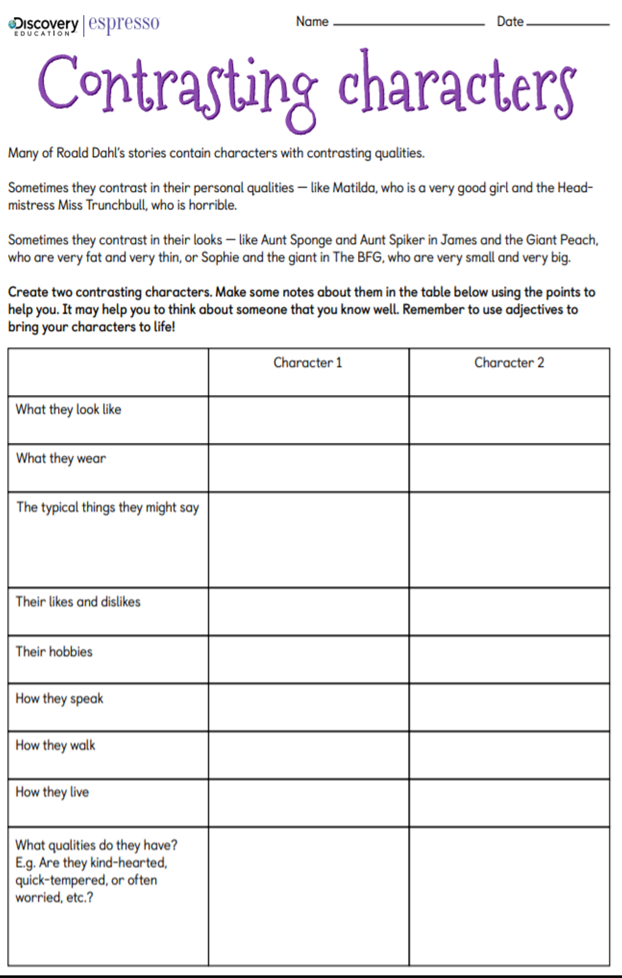 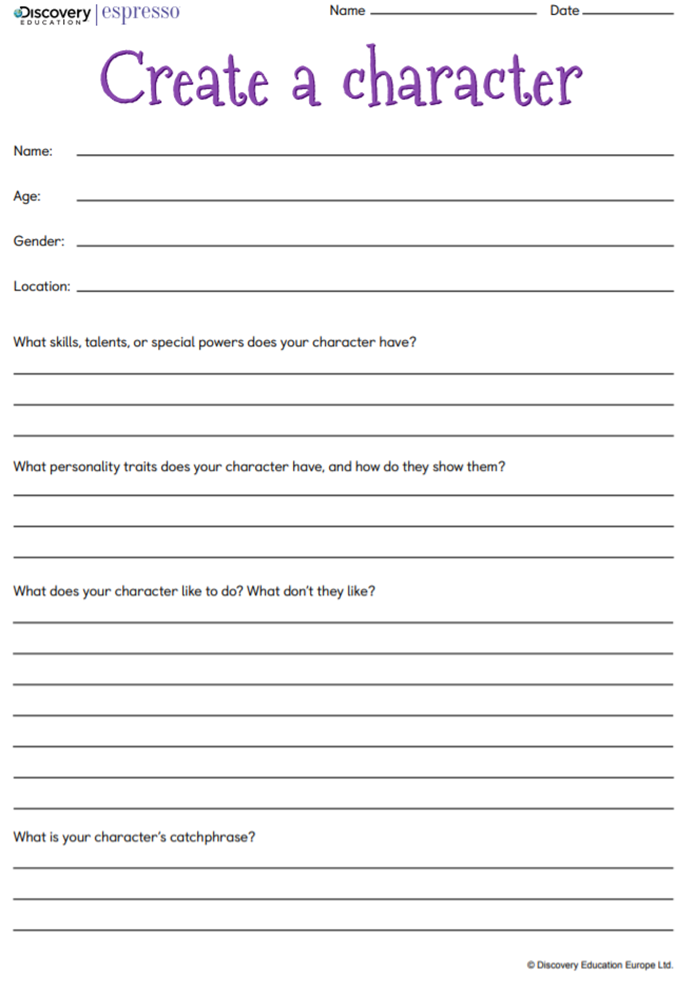 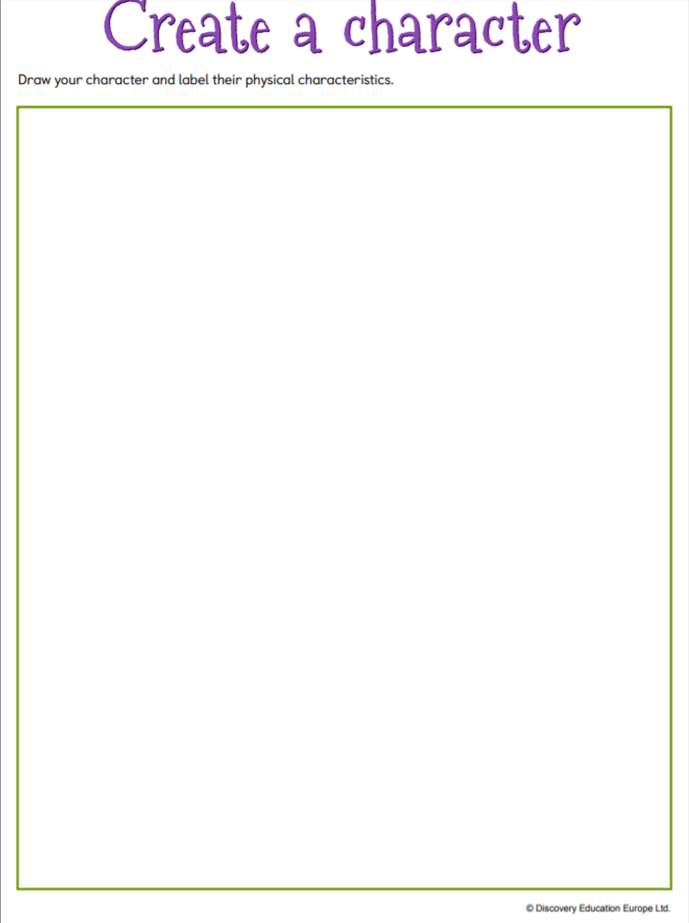 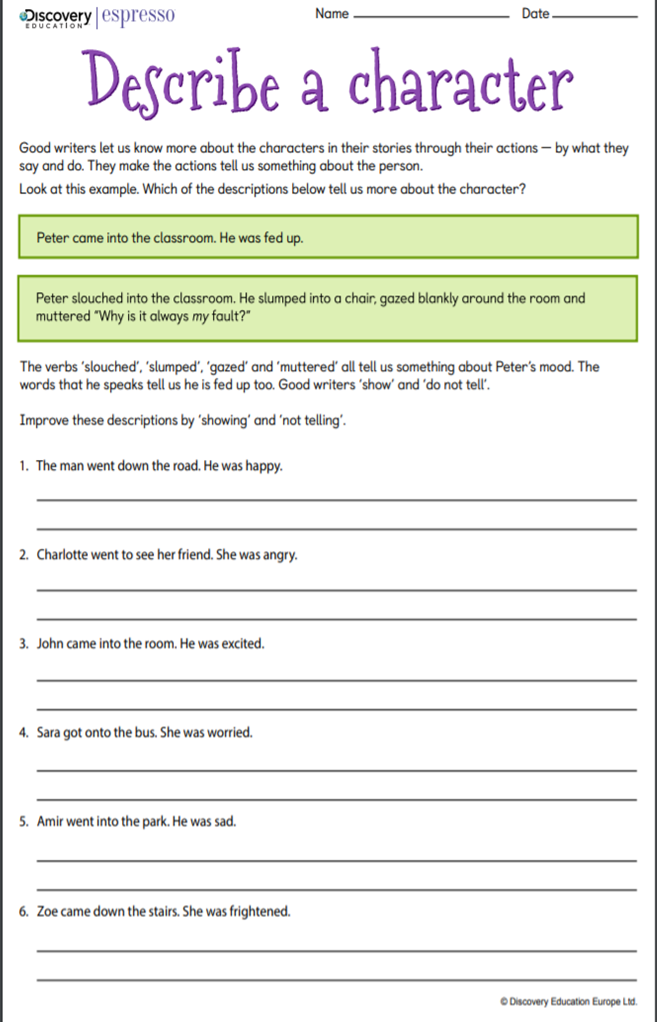 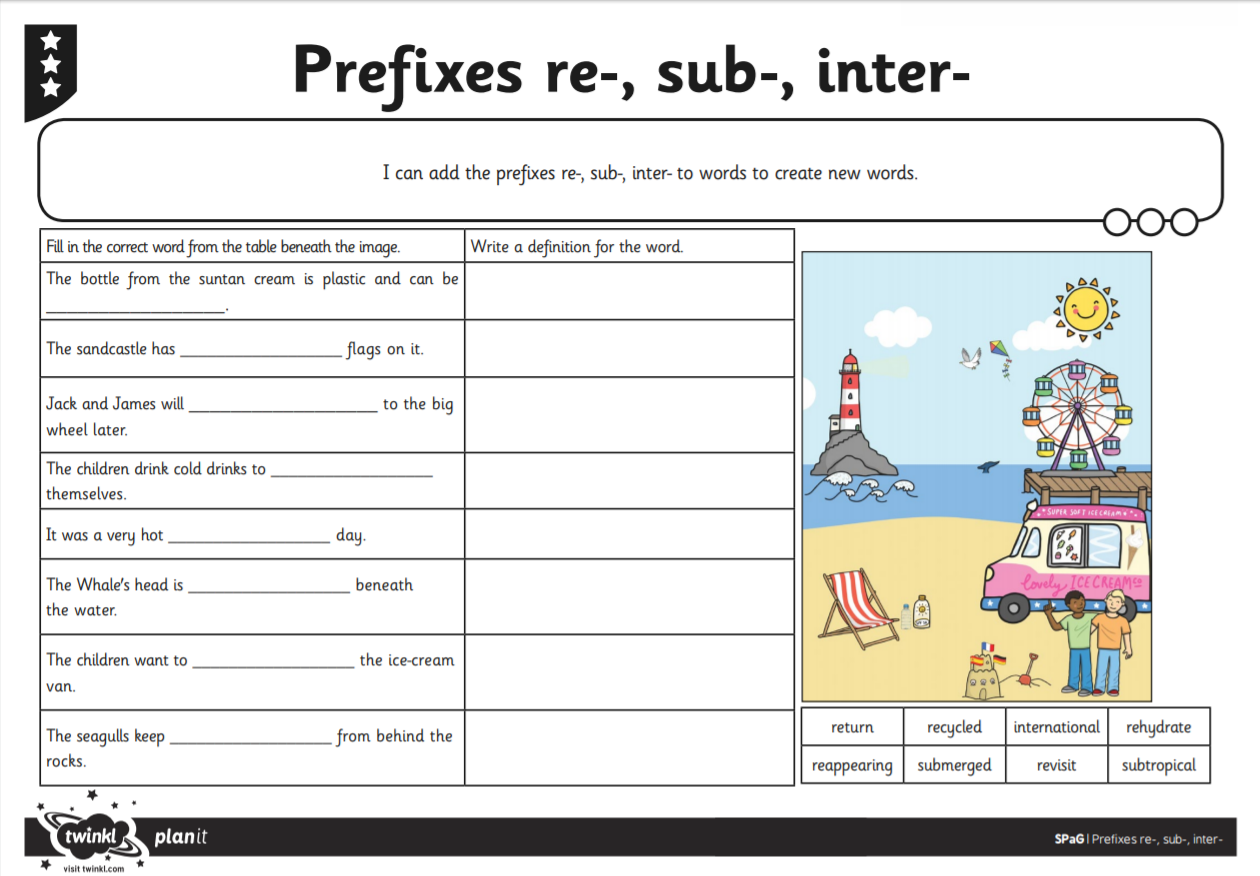 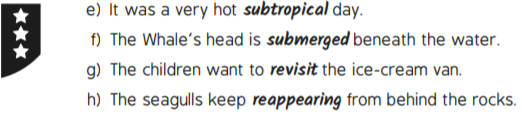 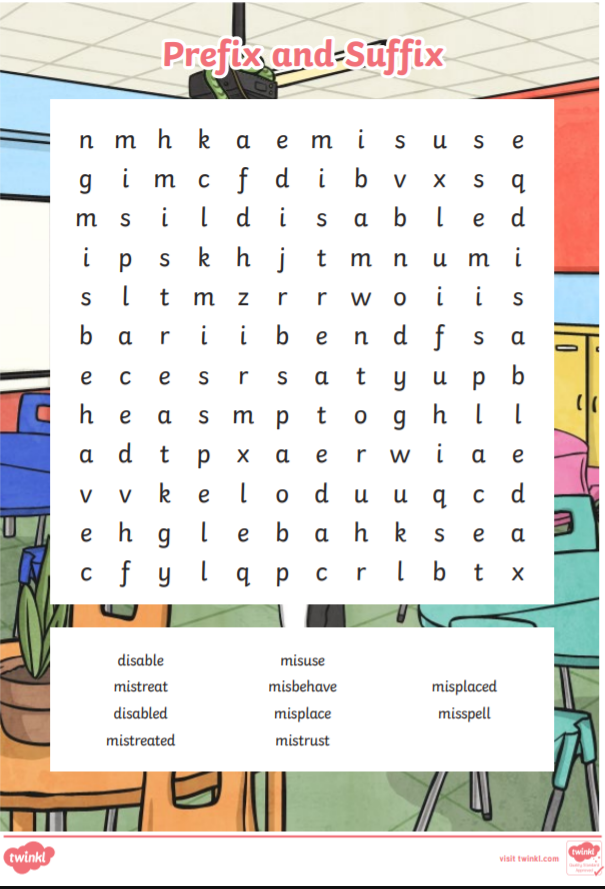 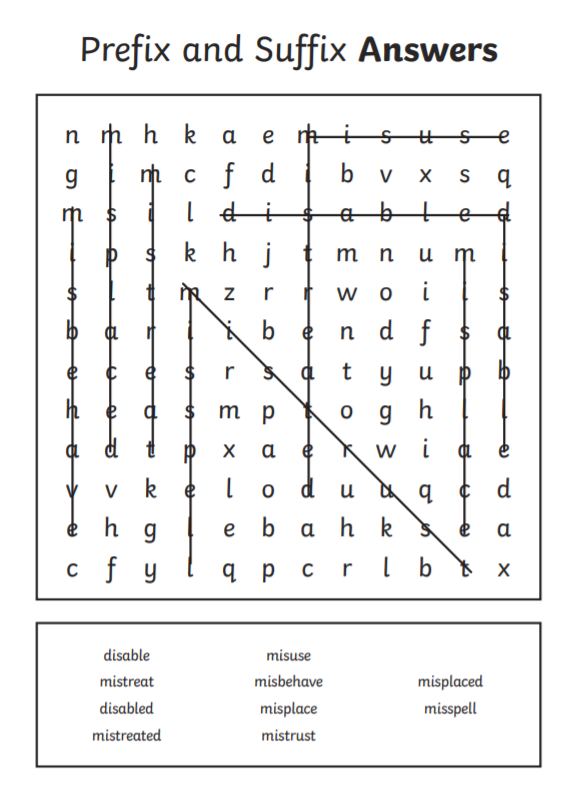 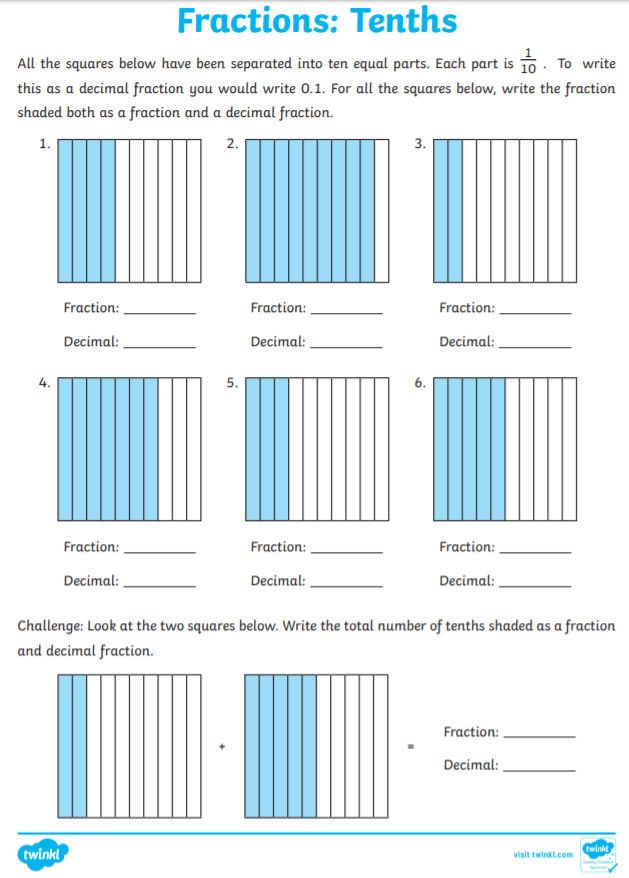 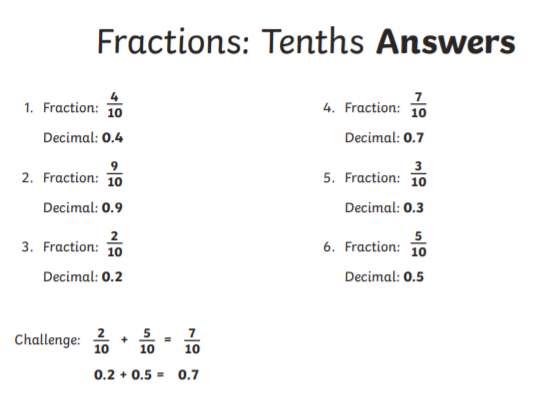 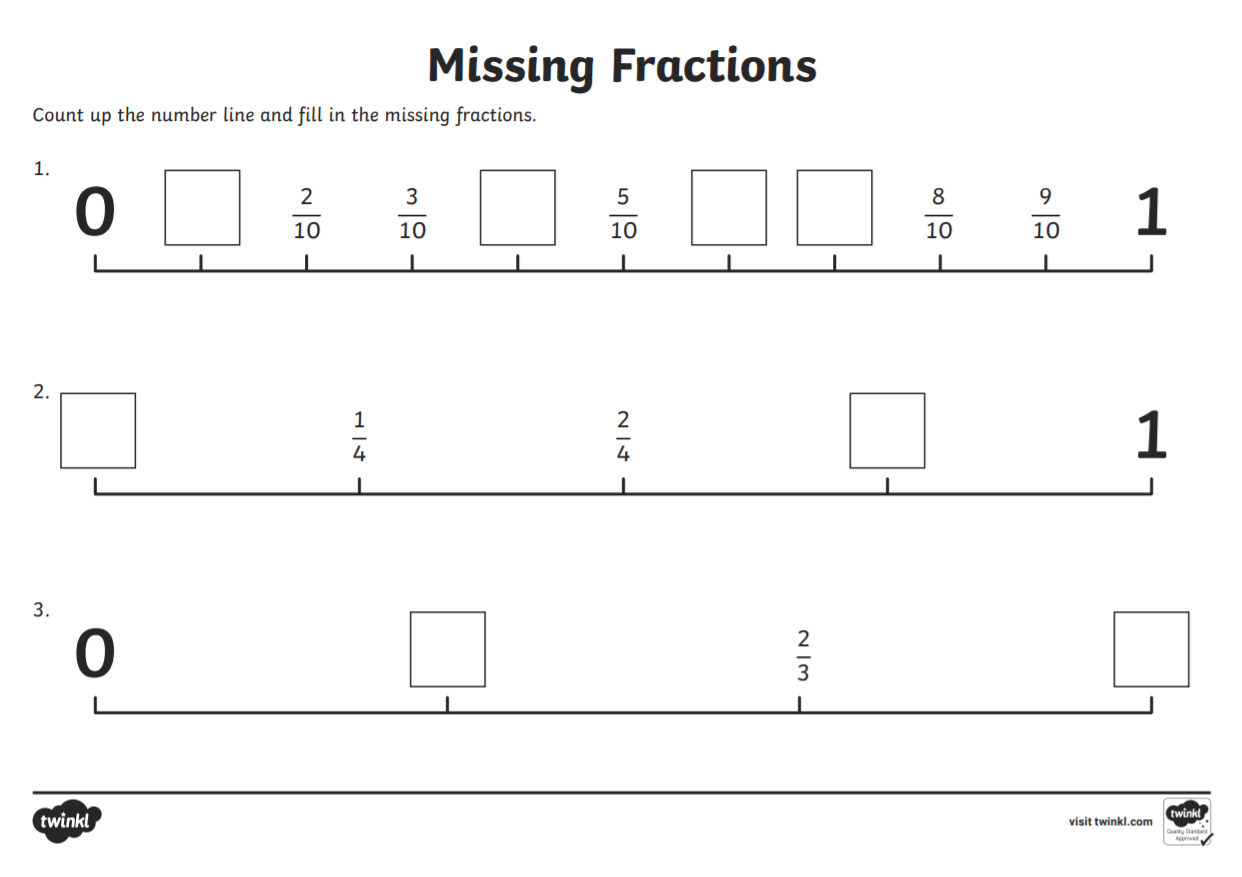 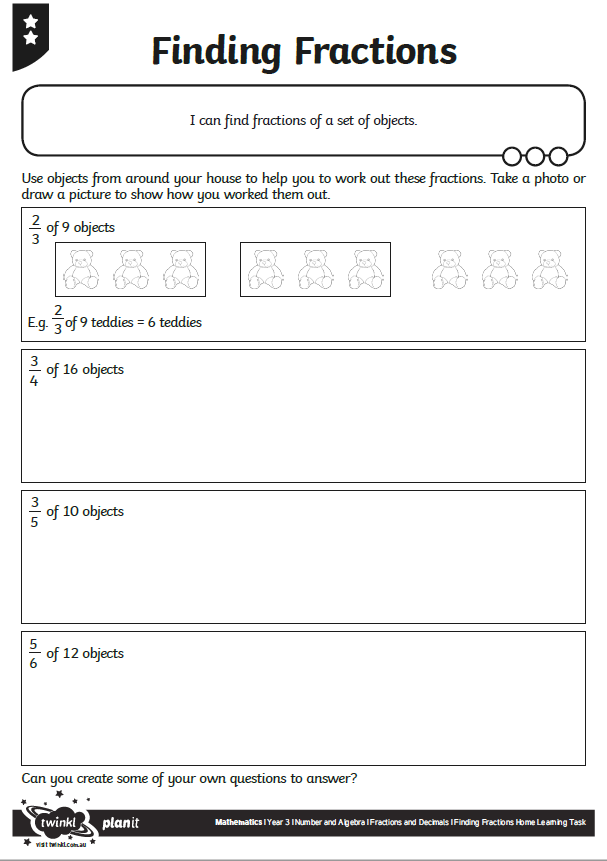 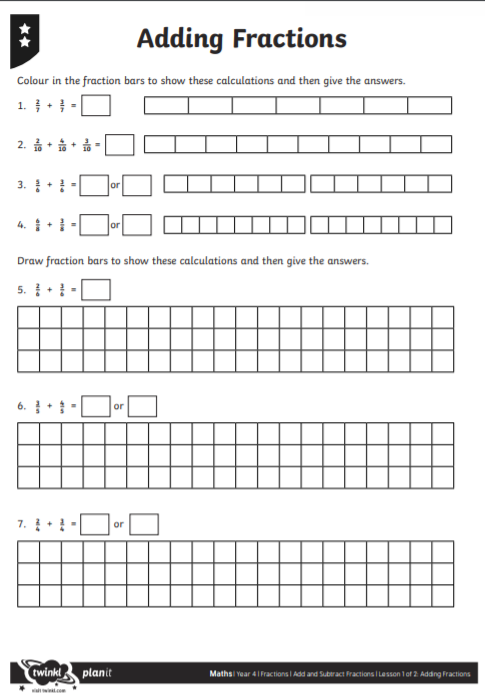 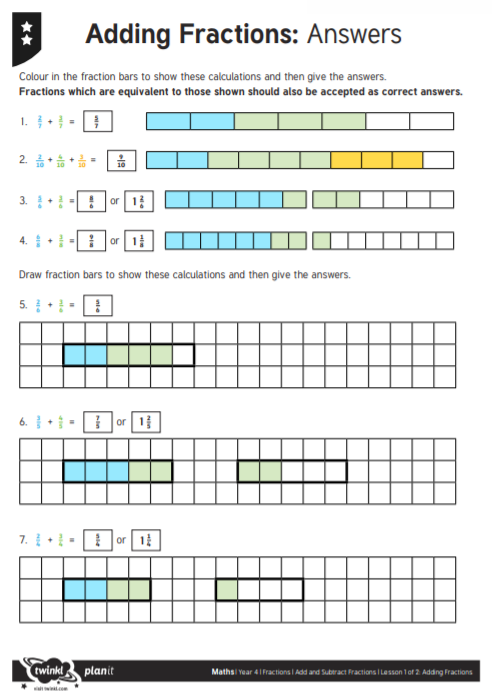 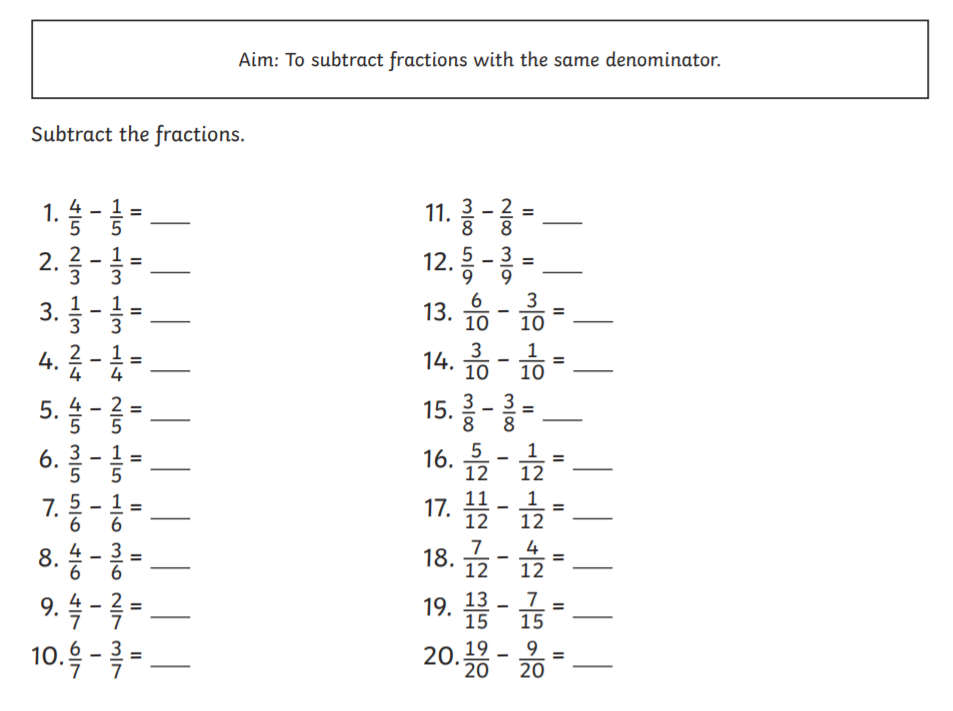 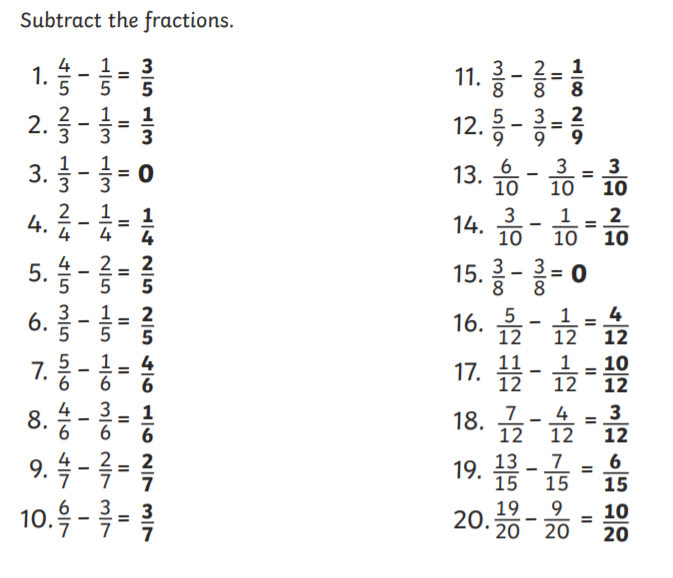 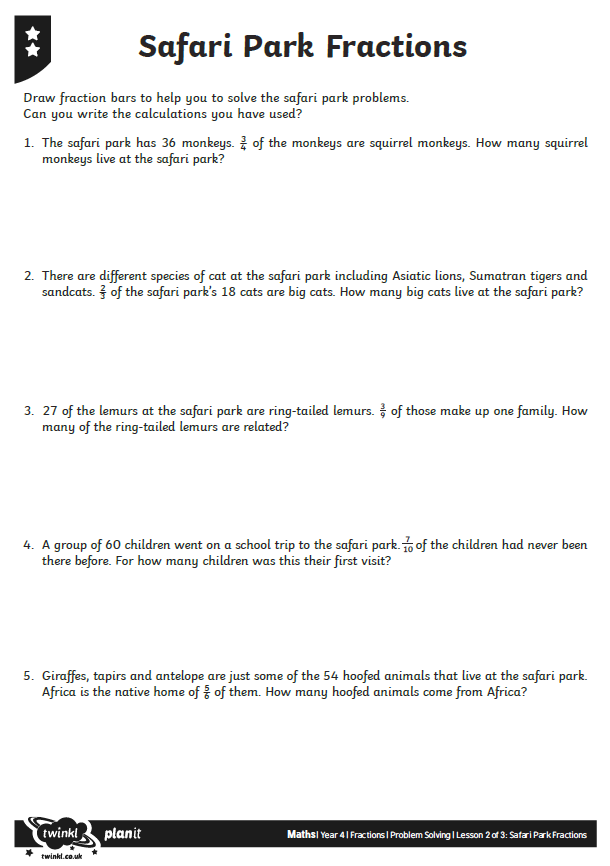 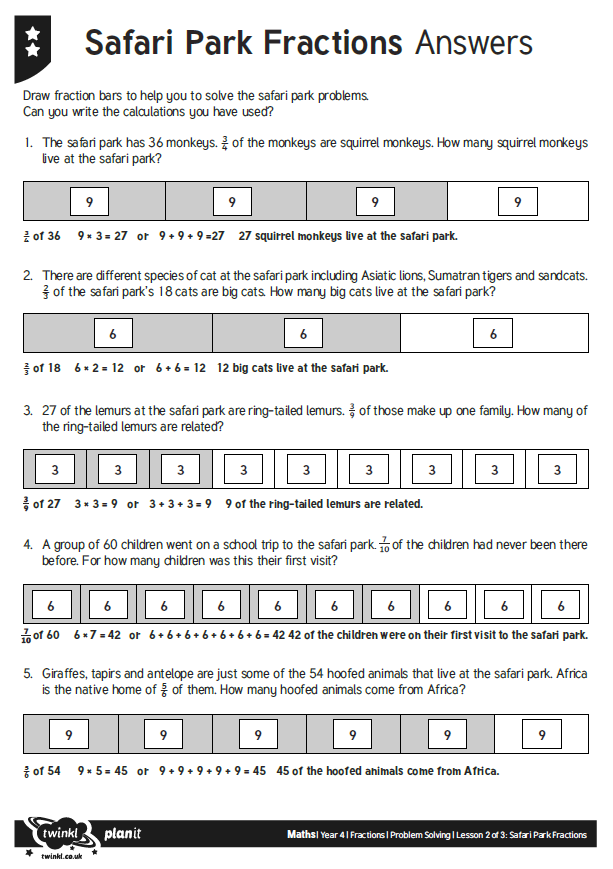 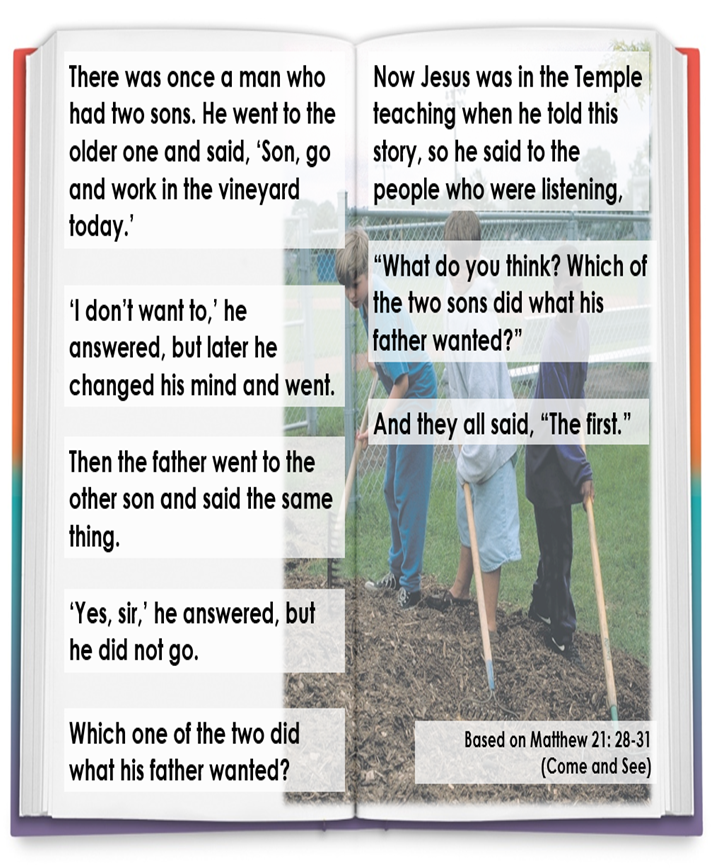 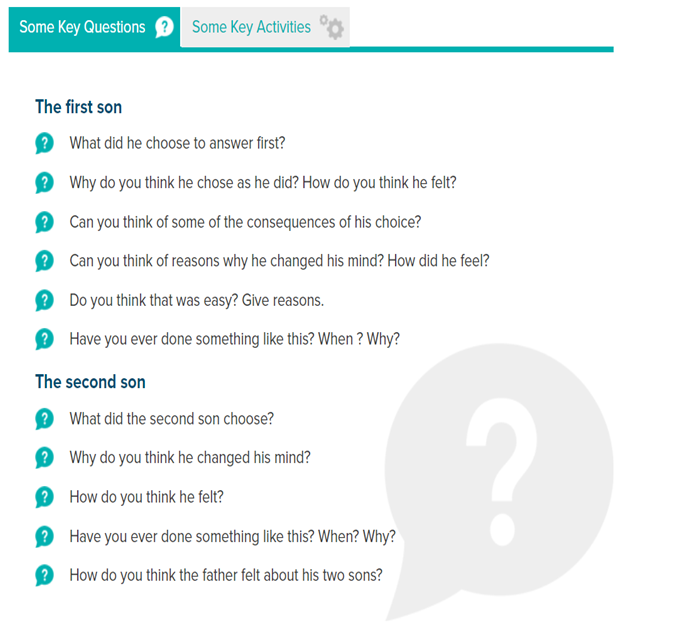 ENGLISHENGLISHENGLISHMATHSReading – Read every day for pleasure for 20 minutes.Comprehension tasks –https://central.espresso.co.uk/espresso/primary_uk/subject/module/video/item983189/grade2/module983185/index.htmlWatch the video above and then complete The Heroes and Villains’ activity.Writing –1. Create your own villain or hero using the sheet below.2. Describing characters activity3. Contrasting characters activitySpellings – Y4 – RWI book – Unit 14 – Adding the suffix -ion – complete the prefix and suffix wordsearch belowY3 – RWI book – Unit 14 – Adding the prefix sub- - complete the prefix worksheet belowReading – Read every day for pleasure for 20 minutes.Comprehension tasks –https://central.espresso.co.uk/espresso/primary_uk/subject/module/video/item983189/grade2/module983185/index.htmlWatch the video above and then complete The Heroes and Villains’ activity.Writing –1. Create your own villain or hero using the sheet below.2. Describing characters activity3. Contrasting characters activitySpellings – Y4 – RWI book – Unit 14 – Adding the suffix -ion – complete the prefix and suffix wordsearch belowY3 – RWI book – Unit 14 – Adding the prefix sub- - complete the prefix worksheet belowReading – Read every day for pleasure for 20 minutes.Comprehension tasks –https://central.espresso.co.uk/espresso/primary_uk/subject/module/video/item983189/grade2/module983185/index.htmlWatch the video above and then complete The Heroes and Villains’ activity.Writing –1. Create your own villain or hero using the sheet below.2. Describing characters activity3. Contrasting characters activitySpellings – Y4 – RWI book – Unit 14 – Adding the suffix -ion – complete the prefix and suffix wordsearch belowY3 – RWI book – Unit 14 – Adding the prefix sub- - complete the prefix worksheet below15 minutes on TT Rockstars each dayhttps://ttrockstars.com/Year 3 –White Rose – Week 6 – FractionsUse worksheets below and BBC Bitesize to support the videoshttps://whiterosemaths.com/homelearning/year-3/Create a maths museum to show your understanding of fractionsYear 4 -White Rose – Week 6 – FractionsUse worksheets below and BBC Bitesize to support the videoshttps://whiterosemaths.com/homelearning/year-4/Create a maths museum to show your understanding of fractionsR.E.R.E.OTHEROTHERhttps://www.bbc.co.uk/bitesize/clips/zh4wmp3https://www.bbc.co.uk/bitesize/clips/zh4wmp3https://www.bbc.co.uk/bitesize/clips/zh4wmp3https://www.bbc.co.uk/bitesize/clips/zh4wmp3